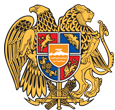 ՀԱՅԱՍՏԱՆԻ ՀԱՆՐԱՊԵՏՈՒԹՅԱՆ ՎԱՅՈՑ ՁՈՐԻ ՄԱՐԶԻ ԵՂԵԳԻՍ ՀԱՄԱՅՆՔԻ ԱՎԱԳԱՆԻ
_________________________________________________________________________Հայաստանի Հանրապետության Վայոց Ձորի մարզի Եղեգիս համայնք   
ՀՀ Վայոց ձորի մարզ , հեռ.՝ 99-2-82, կայք՝ yeghegis.am,էլ. հասցե՝ shatin.vayotsdzor@mta.gov.amՀավելված
Եղեգիս համայնքի ավագանու 
27-ը հունվարի 2022թ.,  թիվ 10 Ա որոշմանԵՂԵԳԻՍ ՀԱՄԱՅՆՔ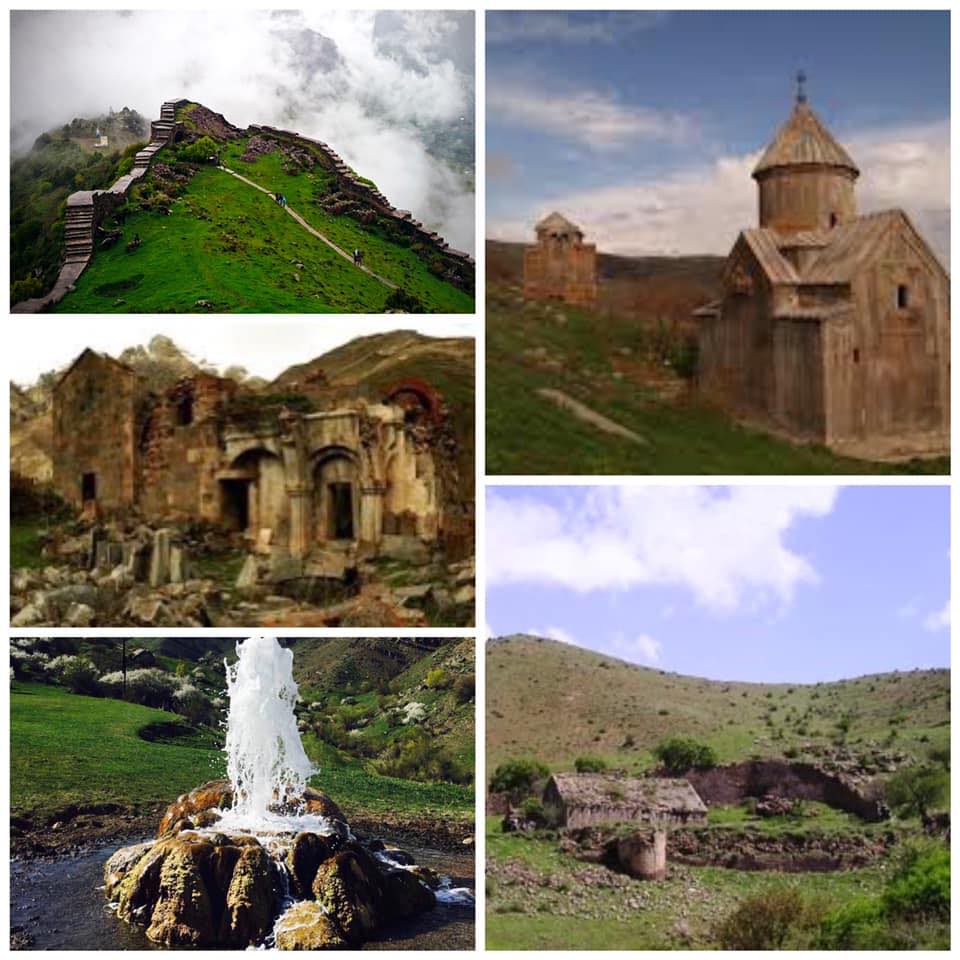 ՀԱՇՎԵՏՎՈՒԹՅՈՒՆԵՂԵԳԻՍ ՀԱՄԱՅՆՔԻ 2021 ԹՎԱԿԱՆԻ  ՏԱՐԵԿԱՆ ԱՇԽԱՏԱՆՔԱՅԻՆ ՊԼԱՆԻ ԵՎ ԻՐԱԿԱՆԱՑՎԱԾ ԾՐԱԳՐԵՐԻՎԵՐԱԲԵՐՅԱԼ                                                                      Հունվար2021թ-ին Եղեգիս համայնքում աշխատանքներն ու ծրագրերն իրականացվել են` համաձայն համայնքի 2017-2021թթ. հնգամյա զարգացման ծրագրի դրույթներին, 2021թ. տարեկան աշխատանքային պլանի, համայնքի 2021թ. բյուջեի` հաշվի առնելով համայնքի առկա ռեսուրսները, առանձնահատկությունները, զարգացման գերակա ուղղությունները, նախապես քարտեզագրված ծրագրային առաջնահերթությունները: Իրականացված աշխատանքների շնորհիվ գրանցվել են հետևյալ արդյունքները` ըստ ոլորտների և ուղղությունների:ԱՌԱՋԻՆ ԿԻՍԱՄՅԱԿՍՈՒԲՎԵՆՑԻՈՆ ԾՐԱԳՐԵՐԻ ՇՐՋԱՆԱԿՆԵՐՈՒՄԱվարտվել է Հերմոն բնակավայրում ոռոգման խողովակաշարի կառուցման աշխատանքները։ՎԱՅՐԻ ԲՆՈՒԹՅԱՆ ԵՎ ՄՇԱԿՈՒԹԱՅԻՆ ԱՐԺԵՔՆԵՐԻ ՊԱՀՊԱՆՄԱՆ ՀԻՄՆԱԴՐԱՄԻ ԵՎ ՎԻՎԱՍԵԼ-ՄՏՍ-Ի ԿՈՂՄԻՑԱվարտվել են Գողթանիկ և Եղեգիս բնակավայրերում փողոցային լուսավորության անցկացման աշխատանքները։ Համայնքային միջոցներով իրականացված ծրագրերըԵղեգիս համայնքի 12 բնակավայրերում իրականացվում են աղբահանության աշխատանքներ։Կատարվել է Վարդահովիտ բնակավայրում ոռոգման առվի փորում և մաքրում։ Կատարվել է Շատին բնակավայրում քարամաքրման, լայնացման և հարթեցման աշխատանքներ, ինչպես նաև հուշարձանի հիմքի փորում և քարերի տեղափոխման աշխատանքներ։Կատարվել է Թառաթումբ բնակավայրում ոռոգման խողովակաշարի նորոգման աշխատանքներ։Կատարվել է Աղնջաձոր բնակավայրում ճանապարհների քարամաքրման և հարթեցման աշխատանքներ։Կատարվել է Շատին բնակավայրի Սողանլու սարում ճանապարհի հարթեցման, լայնացման և փարախի կառուցման աշխատանքներ։Կատարվել է Քարագլուխ բնակավայրի ճանապարհի հարթեցման, քարամաքրման և փոսալցման աշխատանքներ։Կատարվել է Քարագլուխ բնակավայրում ոռոգման խողովակաշարի նորոգման աշխատանքներ։Կատարվել է Շատին բնակավայրում ոռոգման խողովակաշարի նորոգման աշխատանքներ։Կատարվել է Արտաբույնք բնակավայրի <<Սուրբ Աղբյուր>> կոչվող սարի ոռոգման մայր առվի 300 մետր երկարությամբ վնասված հենապատերի վերանորոգման աշխատանքներ:Կատարվել է Արտաբույնք բնակավայրի "Ցախաց Քար"  և "Սև Աղբյուր" կոչվող  սարեր  տանող   ճանապարհների փոսալցման  և  հարթեցման  աշխատանքներ:Կատարվել են Հորս  բնակավայրի <<Իլանլու>> /ջրամբար տանող ճանապարհ/,  <<Զամանոլան>>, <<Ղարագյոլլար>>, <<Վանք>>, <<Խամլար>>, <<Դաշտի գյոզ>>, <<Ալալմալըղ>>, <<Կարտոշկայի հող>> կոչվող տարածքների դաշտամիջյան ճանապարհների հարթեցման աշխատանքներ։ԵՐԿՐՈՐԴ ԿԻՍԱՄՅԱԿՍՈՒԲՎԵՆՑԻՈՆ ԾՐԱԳՐԵՐԻ ՇՐՋԱՆԱԿՆԵՐՈՒՄԱնցկացվել է փողոցային լուսավորություն Շատին բնակավայրում 2315մ  73 ԼԵԴ լուսատուԱրտաբույնք բնակավայրում 1560մ 52 ԼԵԴ լուսատու Թառաթումբ բնակավայրում 1213 մ 36 ԼԵԴ լուսատուԱվարտվել է  ոռոգման խողովակաշարի կառուցումները Անցկացվել է ոռոգման խողովակաշար Աղնջաձոր բնակավայր 421մ 530մմ պողպատյա կիսախողովակ 21մ 377մմ խողովակ 3մ 325մմ խողավակ, Անցկացվել է ոռոգման խողովակաշար Քարագլուխ 200մ 530մմ, 125մ  350մմ, 25մ 700մմ պողպատյա կիսախողովակ Անցկացվել է ոռոգման խողովակաշար Թառաթումբ  100մ 325մմ պողպատյա խողովակ  Անցկացվել է ոռոգման խողովակաշար Շատին բնակավայր 300մ 350մմ, 100մ 530մմ, 42մ 100մմ պողպատյա կիսախողովակ   Անցկացվել է ոռոգման խողովակաշար Հորս  բնակավայր 300մ 530մմ պողպատյա խողովակ   Անցկացվել է ոռոգման խողովակաշար Վարդահովիտ բնակավայր 1250մ 273մմ մետաղական խողովակ:Համայնքային միջոցներով իրականացված ծրագրերըԵղեգիս համայնքի 12 բնակավայրերում իրականացվում են աղբահանության աշխատանքներ։Հարթեցվել են Հորսի միջբնակավայրային և դաշտամիջյան ճանապարհները:Արտաբույնք բնակավայրում վերանորոգվել է խմելու ջրագծի վթարված հատվածը:Աղնջաձոր բնակավայրում իրականացվել են ճանապարհների հարթեցման աշխատանքներ՝ «Խնձորանոց» հանդամասում:Տեղադրվել են թվով 7  կարկուտկայաններ Աղնջաձոր, Թառաթումբ, Արտաբույնք, Քարագլուխ, Հորս, Շատին, Եղեգիս բնակավայրերում:Թառաթումբ բնակավայրում <<Աֆիստեղ կոչվող տարածքում առվի փորման աշխատանքներ 1 օր ELA2BL-880 էքսկավատորով:Աղնջաձոր բնակավայրում <<Կոշ կամուրջներ>> կոչվող տարածքում գոյություն ունեցող առվի մաքրում: Շատին  բնակավայրին փողոցների բարեկարգման և մաքրման աշխատանքներ:Շատին բնակավայրում առվի մաքրման, աղբի տեղափոխման աշխատանքներ:Եղեգիս  բնակավայրում փողոցների փոսալցման և բարեկարգման աշխատանքներ:Հերմոն բնակավայրում  փողոցների փոսալցման և բարեկարգման աշխատանքներ:Շատին բնակավայրի գերեզմաններ տանող 2-րդ ճանապարհի բարեկարգում,         Շատին բնակավայրի "Հոստուն" թաղամասում խմելու ջրագծի խցանված հատվածների վերանորագում։ՀԱՄԱՅՆՔԻ ՂԵԿԱՎԱՐ՝                                ԱՐԹՈՒՐ ՍՏԵՓԱՆՅԱՆՈ Ր Ո Շ ՈՒ Մ27-ը հունվարի 2022 թվականի N  10  Ա ՀԱՅԱՍՏԱՆԻ ՀԱՆՐԱՊԵՏՈՒԹՅԱՆ ՎԱՅՈՑ ՁՈՐԻ ՄԱՐԶԻ ԵՂԵԳԻՍ ՀԱՄԱՅՆՔԻ 2021 ԹՎԱԿԱՆԻ ՏԱՐԵԿԱՆ ԱՇԽԱՏԱՆՔԱՅԻՆ ՊԼԱՆԻ ԻՐԱԿԱՆԱՑՄԱՆ ՎԵՐԱԲԵՐՅԱԼ ՀԱՇՎԵՏՎՈՒԹՅՈՒՆԸ ՀԱՍՏԱՏԵԼՈՒ ՄԱՍԻՆ     Ղեկավարվելով «Տեղական ինքնակառավարման մասին» Հայաստանի Հանրապետության օրենքի 18-րդ հոդվածի 1-ին մասի 4.1)-րդ կետի և  82.1.-րդ հոդվածի 6-րդ մասի պահանջներովավագանին որոշում է՝  Հաստատել Հայաստանի Հանրապետության Վայոց ձորի մարզի Եղեգիս  համայնքի 2021 թվականի տարեկան աշխատանքային պլանի իրականացման վերաբերյալ հաշվետվությունը՜ համաձայն սույն որոշման կից հավելվածի:                                            Կողմ՝                      Դեմ՝                                   Ձեռնպահ՝
    Բադալյան Նվեր    Գևորգյան Արման    Հարությունյան Աշոտ    Հովհաննիսյան Ռուբիկ    Մարկոսյան Ռազմիկ         Մարտիրոսյան Զոյա    Մարտիրոսյան Նորայր   Մելիքսեթյան Վարդան    Մելքոնյան Արմենակ    Վարդանյան ՄխիթարՀԱՄԱՅՆՔԻ ՂԵԿԱՎԱՐ՝                   ԱՐԹՈՒՐ ՍՏԵՓԱՆՅԱՆ